PLANO DE EMERGÊNCIA EM HELIPONTO (PLEM-H)HELIPONTO ÉQUISVERSÃO INICIAL: Novembro/2013ATUALIZADO EM: Julho/2018As informações contidas nesse PLEM-H são de natureza pública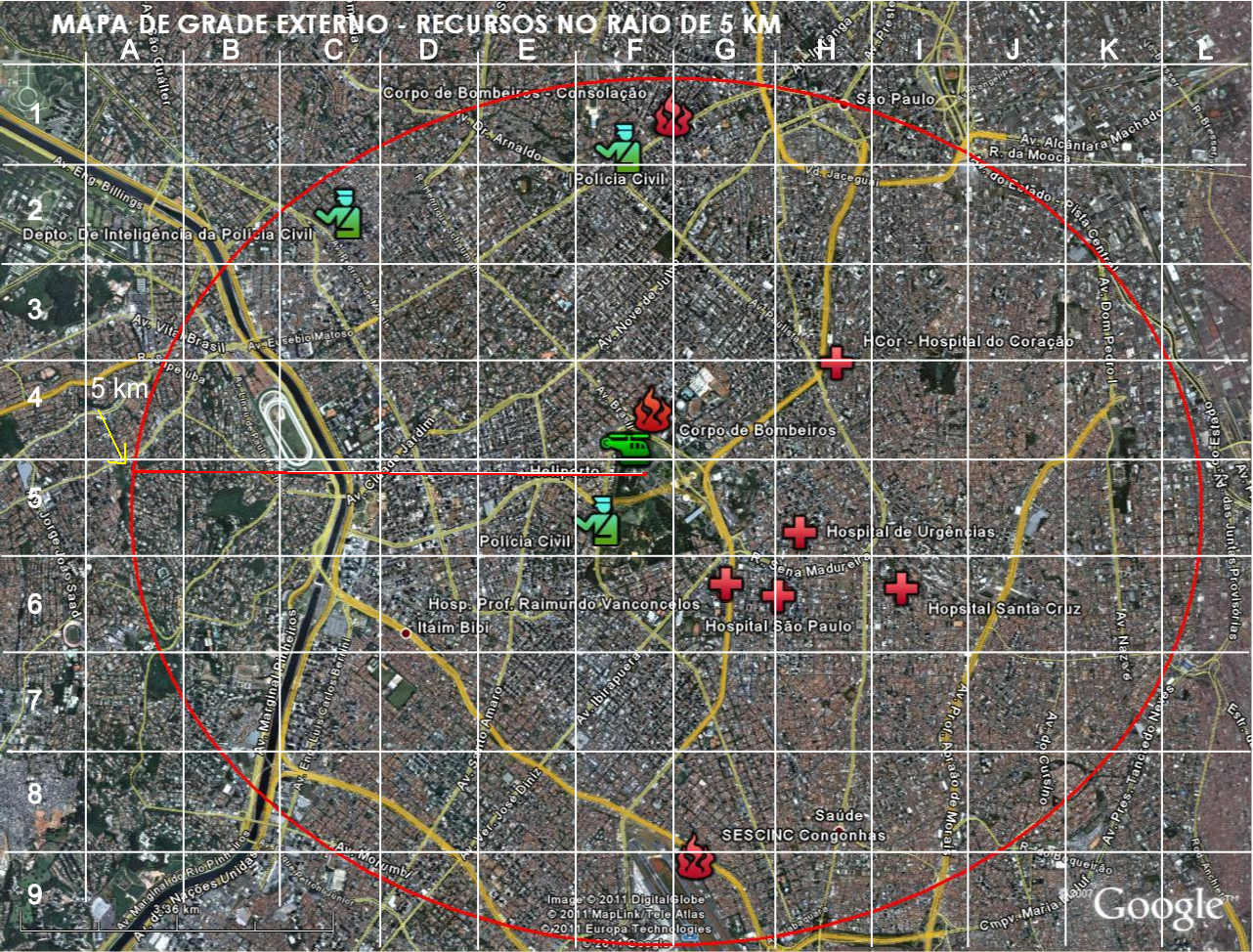 Elaborado por:<função> ex: Gerente de SafetyData:01/07/2018Tel. Contato:(61) 4321-9876E-mail:<e-mail institucional>Aprovado por:<função> ex: Gestor do HelipontoData:02/07/2018Tel. Contato:(61) 4321-6789E-mail:<e-mail institucional>PLANO DE EMERGÊNCIA EM HELIPONTO (PLEM-H)PLANO DE EMERGÊNCIA EM HELIPONTO (PLEM-H)PLANO DE EMERGÊNCIA EM HELIPONTO (PLEM-H)PLANO DE EMERGÊNCIA EM HELIPONTO (PLEM-H)1. IDENTIFICAÇÃO1. IDENTIFICAÇÃO1. IDENTIFICAÇÃO1. IDENTIFICAÇÃOAERÓDROMO (AD)CIDADEUFCÓDIGO OACIHELIPONTO ÉQUISVITORIAPBSSXXNOME DO OPERADOR DO AERÓDROMONOME DO GESTOR DO AD (RBAC 153.23)NOME DO GESTOR DO AD (RBAC 153.23)TEL. CONTATO (GESTOR)XPTO HELIPORTSRENATO ARAGÃORENATO ARAGÃO(61) 3314-41732. ÓRGÃOS ENVOLVIDOS, DIRETA OU INDIRETAMENTE, NO ATENDIMENTO À EMERGÊNCIA NO HELIPONTO2. ÓRGÃOS ENVOLVIDOS, DIRETA OU INDIRETAMENTE, NO ATENDIMENTO À EMERGÊNCIA NO HELIPONTO2. ÓRGÃOS ENVOLVIDOS, DIRETA OU INDIRETAMENTE, NO ATENDIMENTO À EMERGÊNCIA NO HELIPONTO2. ÓRGÃOS ENVOLVIDOS, DIRETA OU INDIRETAMENTE, NO ATENDIMENTO À EMERGÊNCIA NO HELIPONTO2. ÓRGÃOS ENVOLVIDOS, DIRETA OU INDIRETAMENTE, NO ATENDIMENTO À EMERGÊNCIA NO HELIPONTO2. ÓRGÃOS ENVOLVIDOS, DIRETA OU INDIRETAMENTE, NO ATENDIMENTO À EMERGÊNCIA NO HELIPONTO2. ÓRGÃOS ENVOLVIDOS, DIRETA OU INDIRETAMENTE, NO ATENDIMENTO À EMERGÊNCIA NO HELIPONTO2.1.  RECURSOS INTERNOS:2.1.  RECURSOS INTERNOS:2.1.  RECURSOS INTERNOS:2.1.  RECURSOS INTERNOS:2.1.  RECURSOS INTERNOS:2.1.  RECURSOS INTERNOS:2.1.  RECURSOS INTERNOS:RECURSORECURSORECURSORECURSONOME DO RESPONSÁVELNOME DO RESPONSÁVELTELEFONE DE CONTATOADMINISTRAÇÃO DO HELIPONTOADMINISTRAÇÃO DO HELIPONTOADMINISTRAÇÃO DO HELIPONTOADMINISTRAÇÃO DO HELIPONTORENATO ARAGÃORENATO ARAGÃO(61)3314-4188 / (61)9876-5432 (CANAL 5 UHF)CENTRO DE OPERAÇÕES DE EMERGÊNCIA (COE) CENTRO DE OPERAÇÕES DE EMERGÊNCIA (COE) CENTRO DE OPERAÇÕES DE EMERGÊNCIA (COE) CENTRO DE OPERAÇÕES DE EMERGÊNCIA (COE) ARMANDO NOGUEIRA ARMANDO NOGUEIRA (61)3333-3333 / (61)8457-0000 (CANAL 5 UHF)ÓRGÃO RESPONSÁVEL PELO ATS (SE EXISTIR)ÓRGÃO RESPONSÁVEL PELO ATS (SE EXISTIR)ÓRGÃO RESPONSÁVEL PELO ATS (SE EXISTIR)ÓRGÃO RESPONSÁVEL PELO ATS (SE EXISTIR)JOÃO GUIMARÃES ROSAJOÃO GUIMARÃES ROSA(61) 4321-1234 / (61) 9100-9999 (CANAL 8 UHF)SESCINC (SE EXISTIR)SESCINC (SE EXISTIR)SESCINC (SE EXISTIR)SESCINC (SE EXISTIR)---------------------------------------------------------------------------POSTO MÉDICO / AMBULÂNCIAS (REMOÇÃO DE VÍTIMAS)POSTO MÉDICO / AMBULÂNCIAS (REMOÇÃO DE VÍTIMAS)POSTO MÉDICO / AMBULÂNCIAS (REMOÇÃO DE VÍTIMAS)POSTO MÉDICO / AMBULÂNCIAS (REMOÇÃO DE VÍTIMAS)---------------------------------------------------------------------------OUTROS (IDENTIFICAR)OUTROS (IDENTIFICAR)OUTROS (IDENTIFICAR)OUTROS (IDENTIFICAR)---------------------------------------------------------------------------2.2.  EMPRESAS AÉREAS QUE OPERAM NO HELIPONTO:2.2.  EMPRESAS AÉREAS QUE OPERAM NO HELIPONTO:2.2.  EMPRESAS AÉREAS QUE OPERAM NO HELIPONTO:2.2.  EMPRESAS AÉREAS QUE OPERAM NO HELIPONTO:2.2.  EMPRESAS AÉREAS QUE OPERAM NO HELIPONTO:2.2.  EMPRESAS AÉREAS QUE OPERAM NO HELIPONTO:2.2.  EMPRESAS AÉREAS QUE OPERAM NO HELIPONTO:NOME DA EMPRESA NOME DA EMPRESA NOME DA EMPRESA NOME DA EMPRESA NOME DO RESPONSÁVELNOME DO RESPONSÁVELTELEFONE DE CONTATOORANGE ASAS ROTATIVAS ORANGE ASAS ROTATIVAS ORANGE ASAS ROTATIVAS ORANGE ASAS ROTATIVAS LUPICÍNIO RODRIGUESLUPICÍNIO RODRIGUES(61) 8888-99992.3.  RECURSOS EXTERNOS (existentes na localidade do heliponto):2.3.  RECURSOS EXTERNOS (existentes na localidade do heliponto):2.3.  RECURSOS EXTERNOS (existentes na localidade do heliponto):2.3.  RECURSOS EXTERNOS (existentes na localidade do heliponto):2.3.  RECURSOS EXTERNOS (existentes na localidade do heliponto):2.3.  RECURSOS EXTERNOS (existentes na localidade do heliponto):2.3.  RECURSOS EXTERNOS (existentes na localidade do heliponto):RECURSORECURSORECURSORECURSOTELEFONE DE CONTATOTELEFONE DE CONTATOTEMPO-RESPOSTACORPO DE BOMBEIROS URBANOS - CBMCORPO DE BOMBEIROS URBANOS - CBMCORPO DE BOMBEIROS URBANOS - CBM(61) 4444-5555 (12º CBMDF) ou 193 (61) 4444-5555 (12º CBMDF) ou 193 10 MINSERVIÇO DE ATENDIMENTO MÉDICO DE URGÊNCIA - SAMUSERVIÇO DE ATENDIMENTO MÉDICO DE URGÊNCIA - SAMUSERVIÇO DE ATENDIMENTO MÉDICO DE URGÊNCIA - SAMU(61) 4444-6666 ou 192(61) 4444-6666 ou 19212 MINPOLÍCIA MILITAR - PMPOLÍCIA MILITAR - PMPOLÍCIA MILITAR - PM(61) 5555-8888 (5º BPMDF) ou 190 (61) 5555-8888 (5º BPMDF) ou 190 15 MINPOLÍCIA CIVIL POLÍCIA CIVIL POLÍCIA CIVIL (61) 2222-5555 (13ªDPC) ou 197(61) 2222-5555 (13ªDPC) ou 19720 MININSTITUTO MÉDICO LEGAL - IMLINSTITUTO MÉDICO LEGAL - IMLINSTITUTO MÉDICO LEGAL - IML(61) 6666-9999(61) 6666-999945 MINDEFESA CIVILDEFESA CIVILDEFESA CIVIL(61) 5555-7777 ou 199(61) 5555-7777 ou 19925 MINSERIPA VI (SOBREAVISO)SERIPA VI (SOBREAVISO)SERIPA VI (SOBREAVISO)(61) 9649-5304 / 9649-5458(61) 9649-5304 / 9649-545840 MINÓRGÃO AMBIENTAL ÓRGÃO AMBIENTAL ÓRGÃO AMBIENTAL (61) 1234-5678(61) 1234-567830 MINOUTROS (IDENTIFICAR)OUTROS (IDENTIFICAR)OUTROS (IDENTIFICAR)XX MIN2.4.  RECURSOS DISPONÍVEIS NA REDE MÉDICO-HOSPITALAR:2.4.  RECURSOS DISPONÍVEIS NA REDE MÉDICO-HOSPITALAR:2.4.  RECURSOS DISPONÍVEIS NA REDE MÉDICO-HOSPITALAR:2.4.  RECURSOS DISPONÍVEIS NA REDE MÉDICO-HOSPITALAR:2.4.  RECURSOS DISPONÍVEIS NA REDE MÉDICO-HOSPITALAR:2.4.  RECURSOS DISPONÍVEIS NA REDE MÉDICO-HOSPITALAR:2.4.  RECURSOS DISPONÍVEIS NA REDE MÉDICO-HOSPITALAR:REDE MÉDICO-HOSPITALARNº DE AMBULÂNCIASNº DE LEITOSNº DE MÉDICOSNº DE MÉDICOSTELEFONE DE CONTATOTEMPO-RESPOSTAHOSPITAL GERAL02150505(61) 3314-4567 (AMBULÂNCIAS) ou(61) 3314-5467 (PRONTO-SOCORRO)10 MINHOSPITAL MUNICIPAL00070404(61) 3314-5678 (PRONTO-SOCORRO)15 MIN3. IDENTIFICAÇÃO E CONTATO DO RESPONSÁVEL PELO ACIONAMENTO DOS RECURSOS DO PLEM3. IDENTIFICAÇÃO E CONTATO DO RESPONSÁVEL PELO ACIONAMENTO DOS RECURSOS DO PLEM3. IDENTIFICAÇÃO E CONTATO DO RESPONSÁVEL PELO ACIONAMENTO DOS RECURSOS DO PLEM3. IDENTIFICAÇÃO E CONTATO DO RESPONSÁVEL PELO ACIONAMENTO DOS RECURSOS DO PLEMNOMEFUNÇÃOTELEFONE E RÁDIOE-MAILARMANDO NOGUEIRAResponsável pela Resposta à Emergência(61) 3314-4188(61) 9876-5432(CANAL 5 UHF)armando@xpto.com.br4. PROCEDIMENTOS PARA EMERGÊNCIAS NO HELIPONTOS: FLUXOGRAMAS DE ACIONAMENTOS4.2 EMERGÊNCIAS MÉDICAS EM GERAL.4.3 EMERGÊNCIAS DECORRENTES DE INCÊNDIO NO HELIPONTO OU EM OUTRAS INSTALAÇÕES DA INFRAESTRUTURA DO HELIPONTO (SE APLICÁVEL).4.4 EMERGÊNCIAS DECORRENTES DE DESASTRES NATURAIS PASSÍVEIS DE OCORRÊNCIA NA REGIÃO ONDE O HELIPONTO ESTÁ LOCALIZADO (SE APLICÁVEL).4.5 FLUXOGRAMA – EMERGÊNCIAS MÉDICAS EM GERAL4.5 FLUXOGRAMA – EMERGÊNCIAS MÉDICAS EM GERALDETECTOR DA EMERGÊNCIAACIONADOR DOS RECURSOSRECURSOS QUE DEVEM SE DESLOCAR IMEDIATAMENTE PARA O AERÓDROMORECURSOS QUE DEVEM ESTAR DE SOBREAVISOAPÓS O ACIONAMENTO COMUNICAR:ENCERRAMENTO DA EMERGÊNCIA6. MAPAS DE GRADE 6.1. MAPA DE GRADE EXTERNO